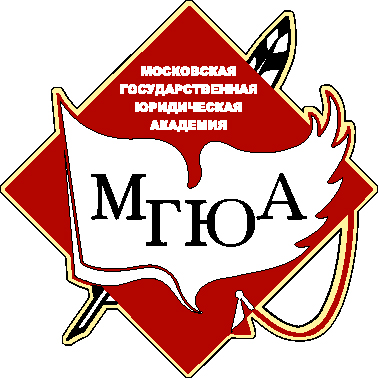 Министерство науки и высшего образования Российской Федерациифедеральное государственное бюджетное образовательное учреждение высшего образованияУниверситет имени О.Е. Кутафина (МГЮА)Оренбургский институт (филиал) ПРОГРАММАстажировкимировых судей, впервые назначенных на должность мировых судейНаименование программы: «Актуальные вопросы теории и практики в работе мировых судей».Цель стажировки: закрепление на практике профессиональных знаний, умений и навыков, полученных в результате теоретической подготовки.Наименование организации, в которой проводится стажировка: Оренбургский областной суд,районные (городские) суды Оренбургской области и г. ОренбургаПлан стажировки:Стажировка проходит в два этапа: 1-ый этап: с 25.10.2021 г. по 05.11.2021 г. – на базе районных (городских) судов Оренбургской области и г. Оренбурга;2-ой этап: с 08.11.2021 г. по 12.11.2021 г. – на базе Оренбургского областного суда.2. Руководителем стажировки назначается один из опытных судей данного суда по указанию председателя.3. Слушатель знакомится с инструкцией по судебному делопроизводству в суде и изучает все наряды, ведущиеся в канцелярии, в том числе знакомится со следующими направлениями деятельности:3.1. Руководство делопроизводством и распределение основных обязанностей между работниками аппарата суда.3.2. Ознакомление с работой приёмной суда, приём граждан и работа по рассмотрению их обращений.3.3. Порядок приёма и отправления почты.3.4. Регистрация и учёт уголовных, гражданских, административных дел, других производств и материалов. Изучение программного комплекса «Мировой судья».3.5. Оформление уголовных дел на стадии подготовительных действий  к судебному заседанию.3.6. Подготовка уголовных и гражданских дел, назначенных к рассмотрению.3.7. Подбор законодательного материала для их разрешения.3.8. Составление проектов судебных решений после рассмотрения конкретных дел. 3.9. Оформление уголовных и гражданских дел после их рассмотрения.3.10. Приём и учёт кассационных, частных жалоб и протестов, заявлений об отмене судебных приказов, пересмотре заочных решений. 3.11. Обращение к исполнению судебных постановлений.3.12. Организация делопроизводства по административным делам.3.13. Порядок приёма, учёта и хранения вещественных доказательств и личных документов осужденных.3.14. Порядок выдачи судебных дел и документов, ведение и хранение нарядов, книг, карточек, журналов.3.15. Изучение методических рекомендаций по формированию и размещению информации о деятельности судов общей юрисдикции в глобальной информационной системе общего пользования Интернет на официальном интернет – сайте суда, ознакомление с сайтами районных судов и сайтами судебных участков мировых судей. Практические занятия по реализации положений Федерального закона от 22 декабря 2008 года № 262-ФЗ «Об обеспечении доступа к информации о деятельности судов в Российской Федерации» (с изменениями и дополнениями) с выставлением на сайт различных видов судебных решений.4. Кроме того, слушатель изучает:4.1. Организацию архива суда.4.2. Учёт, использование и хранение служебных документов.4.3. Программу составления статистической отчётности.4.4. Обобщение судебной практики.4.5. Систематизацию и учёт законодательства РФ.5. Непосредственно с ответственным работником аппарата суда ведёт приём граждан и поступившей корреспонденции. Не менее чем по 5 исковым заявлениям, принятым к производству, осуществляет подготовку по гражданскому делу, т.е. выполняет требования гл. 14 ГПК РФ с изготовлением проектов процессуальных документов.6. Присутствует в судебных заседаниях и готовит проекты решений по рассмотренным делам различной категории (не менее 5).7. Изучает уголовные дела, назначенные к слушанию, и присутствует в судебных заседаниях по рассмотрению изученных дел с написанием проектов приговоров не менее чем по 3 делам.8. Руководитель практики даёт полную характеристику по деловым и моральным качествам, проявленным при прохождении стажировки в дневнике прохождения стажировки.9. Проекты процессуальных документов могут быть приобщены к дневнику прохождения стажировки в качестве приложения. Продолжительность стажировки: 120 ак.часов.Контроль за выполнением программы: осуществляет руководитель стажировки соответствующего судебного органа и руководитель стажировки от образовательной организации.   «Московский государственный юридический университет имени О.Е. Кутафина (МГЮА)»